Date/Fecha  ________________________Signature of recipient agency official/Firma del funcionario de la agencia recipiente_____________________________________________Household Application for USDA Foods/ Solicitud doméstica de los alimentos del USDA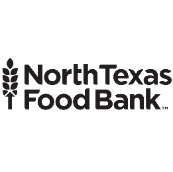 The Emergency Food Assistance Program (TEFAP)/ El Programa de Asistencia Alimenticia de Emergencia (TEFAP)Household Application for USDA Foods/ Solicitud doméstica de los alimentos del USDAThe Emergency Food Assistance Program (TEFAP)/ El Programa de Asistencia Alimenticia de Emergencia (TEFAP)Household Application for USDA Foods/ Solicitud doméstica de los alimentos del USDAThe Emergency Food Assistance Program (TEFAP)/ El Programa de Asistencia Alimenticia de Emergencia (TEFAP)Only the information on this form is required to receive USDA Foods through TEFAP.Sólo la información en este formulario es necesaria para recibir los alimentos del USDA a través TEFAP.Only the information on this form is required to receive USDA Foods through TEFAP.Sólo la información en este formulario es necesaria para recibir los alimentos del USDA a través TEFAP.Only the information on this form is required to receive USDA Foods through TEFAP.Sólo la información en este formulario es necesaria para recibir los alimentos del USDA a través TEFAP.Section 1 — Application (to be completed by the household member)/ Solicitud (debe llenarla un miembro de la unidad familiar)Section 1 — Application (to be completed by the household member)/ Solicitud (debe llenarla un miembro de la unidad familiar)Section 1 — Application (to be completed by the household member)/ Solicitud (debe llenarla un miembro de la unidad familiar)By signing below, I certify that:(1) I am a member of the household living at the address provided in Section II and that, on behalf of the household, I apply for USDA Foods that are distributed through The Emergency Food Assistance Program;(2) all information provided to the agency determining my household’s eligibility is, to the best of my knowledge and belief, true and correct; and(3) if applicable, the information provided by the household’s “Authorized Representative” (as named below or as authorized on a separate page) is also, to the best of my knowledge and belief, true and correctAl firmar a continuación, certifico que:(1) soy miembro de la unidad familiar que vive en la dirección que se da en la Sección II, y que solicito en nombre de la unidad familiar los doméstica de alimentos USDA que se distribuidos por el Programa de Asistencia Alimentaria de Emergencia;(2) toda la información que le he dado al departamento que determinará si mi unidad familiar llena los requisitos del programa, es, a mi leal saber y entender, verdadera y correcta; y(3) si es pertinente, la información presentada por el “representante autorizado” de la unidad familiar (como se asigna abajo o como se autoriza en otra hoja) también es verdadera y correcta a mi leal saber y entender.Al firmar a continuación, certifico que:(1) soy miembro de la unidad familiar que vive en la dirección que se da en la Sección II, y que solicito en nombre de la unidad familiar los doméstica de alimentos USDA que se distribuidos por el Programa de Asistencia Alimentaria de Emergencia;(2) toda la información que le he dado al departamento que determinará si mi unidad familiar llena los requisitos del programa, es, a mi leal saber y entender, verdadera y correcta; y(3) si es pertinente, la información presentada por el “representante autorizado” de la unidad familiar (como se asigna abajo o como se autoriza en otra hoja) también es verdadera y correcta a mi leal saber y entender.Signature of household member/ Firma del miembro de la unidad familiar  ____________________________________________________  Date   ________________________Name of proxy (person given authority to act on behalf of household) (optional)/ Nombre de proxy (persona con autoridad para actuar en nombre de la familia) (opcional)_______________________________________________________________________________________________________________Signature of household member/ Firma del miembro de la unidad familiar  ____________________________________________________  Date   ________________________Name of proxy (person given authority to act on behalf of household) (optional)/ Nombre de proxy (persona con autoridad para actuar en nombre de la familia) (opcional)_______________________________________________________________________________________________________________Signature of household member/ Firma del miembro de la unidad familiar  ____________________________________________________  Date   ________________________Name of proxy (person given authority to act on behalf of household) (optional)/ Nombre de proxy (persona con autoridad para actuar en nombre de la familia) (opcional)_______________________________________________________________________________________________________________In accordance with Federal civil rights law and U.S. Department of Agriculture (USDA) civil rights regulations and policies, the USDA, its Agencies, offices, and employees, and institutions participating in or administering USDA programs are prohibited from discriminating based on race, color, national origin, sex, disability, age, or reprisal or retaliation for prior civil rights activity in any program or activity conducted or funded by USDA.  Persons with disabilities who require alternative means of communication for program information (e.g. Braille, large print, audiotape, American Sign Language, etc.), should contact the Agency (State or local) where they applied for benefits.  Individuals who are deaf, hard of hearing or have speech disabilities may contact USDA through the Federal Relay Service at (800) 877-8339.  Additionally, program information may be made available in languages other than English.To file a program complaint of discrimination, complete the USDA Program Discrimination Complaint Form, (AD-3027) found online at: http://www.ascr.usda.gov/complaint_filing_cust.html, and at any USDA office, or write a letter addressed to USDA and provide in the letter all of the information requested in the form. To request a copy of the complaint form, call (866) 632-9992. Submit your completed form or letter to USDA by: (1) mail: U.S. Department of Agriculture Office of the Assistant Secretary for Civil Rights 1400 Independence Avenue, SW Washington, D.C. 20250-9410; (2) fax: (202) 690-7442; or (3) email: program.intake@usda.gov.This institution is an equal opportunity provider.De conformidad con la Ley Federal de Derechos Civiles y los reglamentos y políticas de derechos civiles del Departamento de Agricultura de los EE. UU. (USDA, por sus siglas en inglés), se prohíbe que el USDA, sus agencias, oficinas, empleados e instituciones que participan o administran programas del USDA discriminen sobre la base de raza, color, nacionalidad, sexo, discapacidad, edad, o en represalia o venganza por actividades previas de derechos civiles en algún programa o actividad realizados o financiados por el USDA. Las personas con discapacidades que necesiten medios alternativos para la comunicación de la información del programa (por ejemplo, sistema Braille, letras grandes, cintas de audio, lenguaje de señas americano, etc.), deben ponerse en contacto con la agencia (estatal o local) en la que solicitaron los beneficios. Las personas sordas, con dificultades de audición o discapacidades del habla pueden comunicarse con el USDA por medio del Federal Relay Service [Servicio Federal de Retransmisión] al (800) 877-8339. Además, la información del programa se puede proporcionar en otros idiomas.Para presentar una denuncia de discriminación, complete el Formulario de Denuncia de Discriminación del Programa del USDA, (AD-3027) que está disponible en línea en: http://www.ascr.usda.gov/complaint_filing_cust.html y en cualquier oficina del USDA, o bien escriba una carta dirigida al USDA e incluya en la carta toda la información solicitada en el formulario. Para solicitar una copia del formulario de denuncia, llame al (866) 632-9992. Haga llegar su formulario lleno o carta al USDA por: (1) correo: U.S. Department of Agriculture Office of the Assistant Secretary for Civil Rights 1400 Independence Avenue, SW Washington, D.C. 20250-9410; (2) fax: (202) 690-7442; o(3) correo electrónico: program.intake@usda.gov.Esta institución es un proveedor que ofrece igualdad de oportunidades.De conformidad con la Ley Federal de Derechos Civiles y los reglamentos y políticas de derechos civiles del Departamento de Agricultura de los EE. UU. (USDA, por sus siglas en inglés), se prohíbe que el USDA, sus agencias, oficinas, empleados e instituciones que participan o administran programas del USDA discriminen sobre la base de raza, color, nacionalidad, sexo, discapacidad, edad, o en represalia o venganza por actividades previas de derechos civiles en algún programa o actividad realizados o financiados por el USDA. Las personas con discapacidades que necesiten medios alternativos para la comunicación de la información del programa (por ejemplo, sistema Braille, letras grandes, cintas de audio, lenguaje de señas americano, etc.), deben ponerse en contacto con la agencia (estatal o local) en la que solicitaron los beneficios. Las personas sordas, con dificultades de audición o discapacidades del habla pueden comunicarse con el USDA por medio del Federal Relay Service [Servicio Federal de Retransmisión] al (800) 877-8339. Además, la información del programa se puede proporcionar en otros idiomas.Para presentar una denuncia de discriminación, complete el Formulario de Denuncia de Discriminación del Programa del USDA, (AD-3027) que está disponible en línea en: http://www.ascr.usda.gov/complaint_filing_cust.html y en cualquier oficina del USDA, o bien escriba una carta dirigida al USDA e incluya en la carta toda la información solicitada en el formulario. Para solicitar una copia del formulario de denuncia, llame al (866) 632-9992. Haga llegar su formulario lleno o carta al USDA por: (1) correo: U.S. Department of Agriculture Office of the Assistant Secretary for Civil Rights 1400 Independence Avenue, SW Washington, D.C. 20250-9410; (2) fax: (202) 690-7442; o(3) correo electrónico: program.intake@usda.gov.Esta institución es un proveedor que ofrece igualdad de oportunidades.Section 2 — Household Information (to be completed by the household member, proxy, OR the recipient agency that is determining eligibility)/ Información de hogar (debe ser completado por el miembro del hogar, proxy, O la agencia recipiente que es determinar la elegibilidad).Section 2 — Household Information (to be completed by the household member, proxy, OR the recipient agency that is determining eligibility)/ Información de hogar (debe ser completado por el miembro del hogar, proxy, O la agencia recipiente que es determinar la elegibilidad).Section 2 — Household Information (to be completed by the household member, proxy, OR the recipient agency that is determining eligibility)/ Información de hogar (debe ser completado por el miembro del hogar, proxy, O la agencia recipiente que es determinar la elegibilidad).Name of household member/Nombre del miembro de la unidad familiarHead of Household Date of Birth:  ____________/_____________/_____________Name of household member/Nombre del miembro de la unidad familiarHead of Household Date of Birth:  ____________/_____________/_____________Number of household members/ Número de miembros de la unidad familiarResidential address (if available)/ Dirección residencial (si disponible)Residential address (if available)/ Dirección residencial (si disponible)Residential address (if available)/ Dirección residencial (si disponible)If the household receives other assistance, mark the appropriate choice(s) below. No proof is required/ Si el hogar recibe otro tipo de asistencia, marque la opción(es) apropiada abajo. Ninguna prueba es necesaria.If the household receives other assistance, mark the appropriate choice(s) below. No proof is required/ Si el hogar recibe otro tipo de asistencia, marque la opción(es) apropiada abajo. Ninguna prueba es necesaria.If the household receives other assistance, mark the appropriate choice(s) below. No proof is required/ Si el hogar recibe otro tipo de asistencia, marque la opción(es) apropiada abajo. Ninguna prueba es necesaria.____  Supplemental Nutrition Assistance Program (SNAP) /Programa de ayuda suplemental de la nutricion____  Supplemental Nutrition Assistance Program (SNAP) /Programa de ayuda suplemental de la nutricion____  Supplemental Nutrition Assistance Program (SNAP) /Programa de ayuda suplemental de la nutricion____  Temporary Assistance for Needy Families (TANF) /Asistencia temporal a familias necesitadas____  Temporary Assistance for Needy Families (TANF) /Asistencia temporal a familias necesitadas____  Temporary Assistance for Needy Families (TANF) /Asistencia temporal a familias necesitadas____  Supplemental Security Income (SSI) /Seguridad de ingreso suplementario____  Supplemental Security Income (SSI) /Seguridad de ingreso suplementario____  Supplemental Security Income (SSI) /Seguridad de ingreso suplementario____  National School Lunch Program (NSLP) /(free or reduced-price meals)/Programa nacional de almuerzos escolares (comidas gratis o a precio reducido)____  National School Lunch Program (NSLP) /(free or reduced-price meals)/Programa nacional de almuerzos escolares (comidas gratis o a precio reducido)____  National School Lunch Program (NSLP) /(free or reduced-price meals)/Programa nacional de almuerzos escolares (comidas gratis o a precio reducido)____  Medicaid/Medicaid____  Medicaid/Medicaid____  Medicaid/MedicaidWhat is the total gross income* (the amount before deductions) of all household members? optional if household receives other assistance¿Cuál es el ingreso bruto total** (la cantidad antes de deducciones) de todos los miembros del hogar? opcional si la casa recibe otra ayuda$_________________                      ____ per year/por año                     ____ per month /por mes                    ____ per week/por semana*Farmers and self-employed persons may report NET income (the amount after business expenses). /**Los agricultores y los trabajadores autónomos pueden reportar beneficios netos (la cantidad después de los gastos de negocio)What is the total gross income* (the amount before deductions) of all household members? optional if household receives other assistance¿Cuál es el ingreso bruto total** (la cantidad antes de deducciones) de todos los miembros del hogar? opcional si la casa recibe otra ayuda$_________________                      ____ per year/por año                     ____ per month /por mes                    ____ per week/por semana*Farmers and self-employed persons may report NET income (the amount after business expenses). /**Los agricultores y los trabajadores autónomos pueden reportar beneficios netos (la cantidad después de los gastos de negocio)What is the total gross income* (the amount before deductions) of all household members? optional if household receives other assistance¿Cuál es el ingreso bruto total** (la cantidad antes de deducciones) de todos los miembros del hogar? opcional si la casa recibe otra ayuda$_________________                      ____ per year/por año                     ____ per month /por mes                    ____ per week/por semana*Farmers and self-employed persons may report NET income (the amount after business expenses). /**Los agricultores y los trabajadores autónomos pueden reportar beneficios netos (la cantidad después de los gastos de negocio)Section 3 — Temporary Crisis Food Need (to be completed by the recipient agency only if the household is determined ineligible on the basis of Section 2 information)./ Necesidad Temporal de Alimentos por Crisis (debe ser completado por la agencia recipiente sólo si se determina que el hogar es elegible basándose en la información de la sección 2).Is the household in need of temporary, crisis food assistance? ¿Necesita temporalmente el hogar asistencia alimentaria por crisis?Yes  ____    No ____If “yes,” document reason for crisis in “comments” box below. ./Si marcó “sí,” documente la razón por el crisis en el cuadro de comentarios.Section 4 — Recipient Agency Documentation (to be completed by the recipient agency)/ Documentación de la Agencia Recipiente (debe ser completado por la agencia recipiente)Certification period is up to twelve months. For crisis food need (Section 3), certification period is up to six months. Texas Department of Agriculture can approve crisis food need (Section 3) for seven to twelve months./ Período de certificación dura hasta doce meses. Necesidad Temporal de Alimentos por Crisis (sección 3), período de certificación dura hasta seis meses. Departamento de Agricultura de Texas puede aprobar la necesidad de alimentos por crisis (sección 3) por siete a doce meses.Give length of certification period if household is eligible/ Provea la duración del período de certificación si el hogar es elegible.Beginning (month/year) Inicio (mes/año):  ____________/_____________Ending (month/year) Final (mes/año):  _____________/_______________Comments/ComentariosThe optional information below is for internal use only, and is not required for determining eligibility for USDA food.Head of Household Date of Birth:  ____________/_____________/_____________Number of household members by age group:Children (0-17) ______________Adults (18-59) _______________Seniors (60 +) _______________       